Western Australia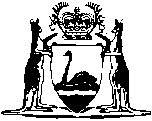 Taxi-cars (Co-ordination and Control) Act 1963		This Act was repealed by the Taxi-car Control Act 1985 s. 69 (No. 101 of 1985) as at 1 Jan 1986.		There are no Word versions of this Act, only PDFs in the Reprinted Acts database are available.